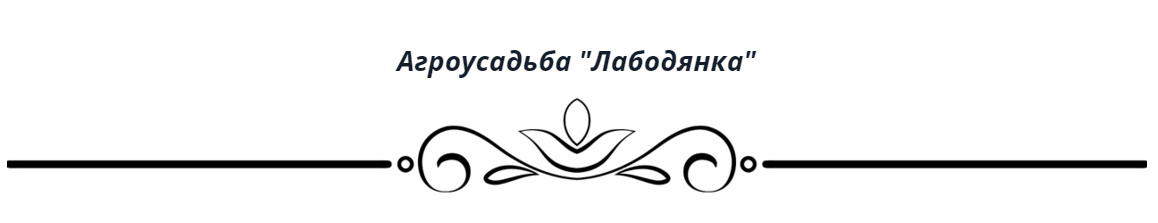 Банкетное менюХолодные закуски:Блинчики с семгойБутерброд с икройТарталетка фаршированная (курица, грибы, сыр)Рулетики мясные с сыромБаклажаны, фаршированные с чеснокомРыба заливнаяКурица фаршированнаяПомидоры, фаршированные с сыромАссорти мясноеАссорти рыбноеАссорти овощноеСалаты:(на выбор: общие и порционные)Цезарь (с курицей, с семгой) (листья салата, помидор, сыр, перец, сухарики, соевый соус, майонез)Греческий (помидор, огурец, лук, перец, сыр фету, маслины, оливковое масло, сок лимона)Праздничный (сёмга, рис, морковь, яблоко, зелёный лук, желток куриный, майонез, сливки, сметана, соль, смесь перцев)Экзотический (куриная грудка, ананасы, маслины, шампиньоны, сыр, чеснок, майонез)Горячий салат (кукуруза, шампиньоны, лук, крабовые палочки, сыр, майонез)Оливье «Классический»Горячие блюда:Шашлык (свинина, баранина, курица)Филе куриное с ананасом под сыромСвинина, запечённая с грибами и лукомРыба со шпинатом на угляхКарп с французской горчицей на угляхГарниры:Картофель по-деревенскиРис с овощамиБанкетное меню может быть дополнено либо заменено  блюдами из меню «Селянское»!Расчет стоимости меню  индивидуально под заказ!Возможно формирование меню по заказу гостя!